Рисунок 1.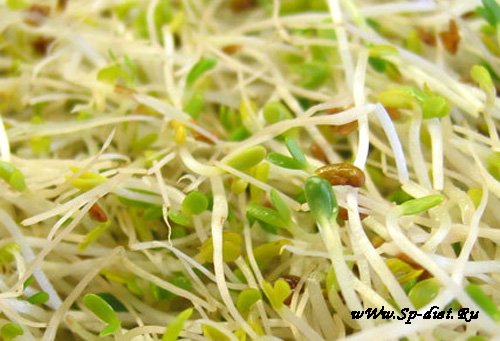 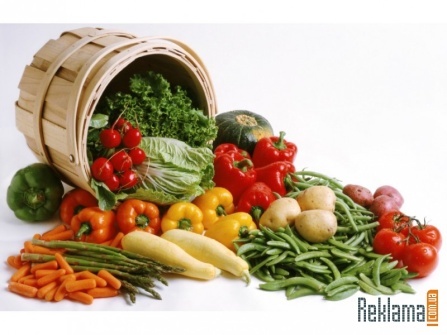 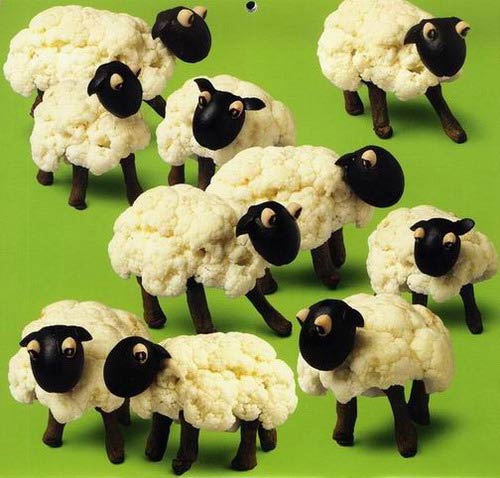 Приложение 1.Практическая часть. Фермент каталаза катализирует расщепление пероксида водорода с образованием молекул воды и кислорода: 2 Н2О2= 2 Н2О + О2 . Расщепляя Н2О2, каталаза играет защитную роль. Она обезвреживает ядовитое вещество (пероксид водорода), которое непрерывно образуется в клетке в процессе жизнедеятельности. Выполнение практической части.     	                                                                                     Ход работы:Прилейте по 2 мл Н2О2 в семь стеклянных стаканов с:а) сырой морковью;б) вареной морковью;
в) сырой печенью;
г) вареной печенью; 
д) сырым картофелем; 
е) вареным картофелем; 
ж) сахаром песком.аб      а  б     в г    д  е   е          ж           з  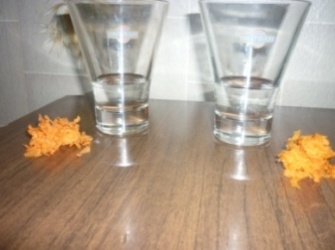 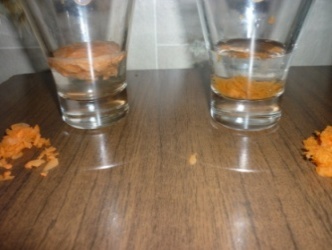 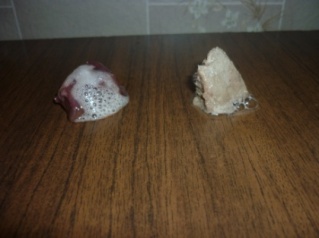 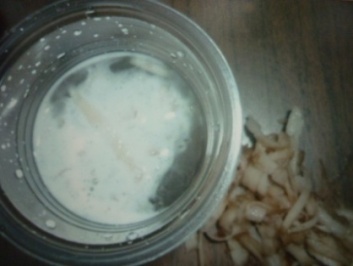 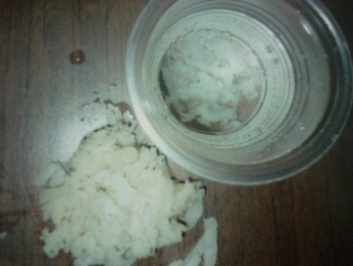 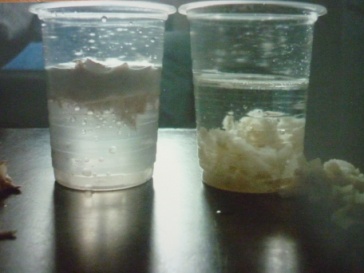 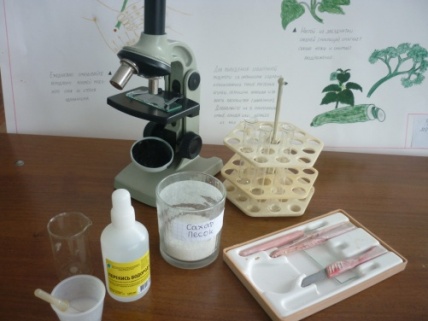 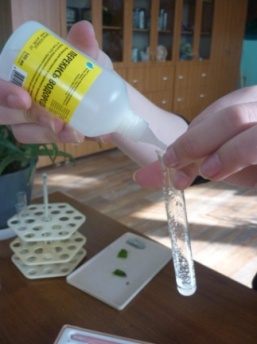 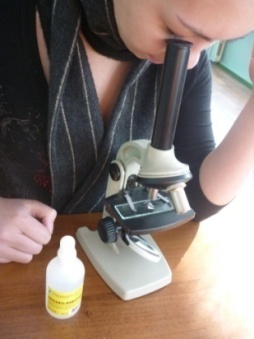 
2. На предметное стекло в каплю воды помещаю лист алоэ и рассматривают его под микроскопом.(з)3. Нанесите на лист алоэ две капли пероксида водорода и под микроскопом наблюдайте бурное выделение пузырьков кислорода из клеток листа алоэ.       ТаблицаРезультаты эксперимента4.  Ответьте на вопросы делая выводы.Чем обусловлено расщепление пероксида водорода в пробирках с кусочками сырой печени, сырого картофеля и при действии пероксида водорода на лист элодеи?Выделением пузырьков кислорода из клеток.Какие уровни организации молекулы белка-фермента каталазы разрушаются при варке картофеля и печени в нашем опыте и разрыв каких молекулярных связей привел к денатурации этого белка? Разрушается первичная связь, что приводит к разрыву водородных связей, к денатурации (разрушению) белковой молекулы.Почему расщепление пероксида водорода в пробирках с кусочками вареного картофеля и печени, а также в пробирке с песком не наблюдалось? Так как фермент каталаза был разрушен в процессе варки и получения сахара-песка.№ п/пИсследуемый материалНаблюдениеВывод аСырая морковьСпокойная реакцияЕсть ферментбВареная морковьНет реакцииНет ф.вСырая печеньВзрывная реакцияЕсть ферментгВареная печеньНет реакцииНет ф.дСырой картофельБурная реакцияЕсть ферментеВареный картофельНет реакцииНет ф.жПесок сахарныйНет реакцииНет ф.Предметн.стекло(з)Мякоть листа алоэБурная реакцияЕсть фермент